ที่ ................./2567		       เนติบัณฑิตยสภา ในพระบรมราชูปถัมภ์
			        32/2 แขวงบางระมาด เขตตลิ่งชัน
 			        กรุงเทพฯ 10170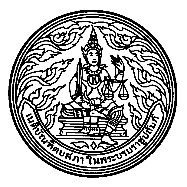   				                    มกราคม 2567เรื่อง	........................................................ เรียน	.........................................................   อ้างถึง 	..............................................(ถ้ามี) สิ่งที่ส่งมาด้วย	.................................(ถ้ามี) 	(ข้อความ) ส่วนที่เป็นเหตุ……………………………………………………………………………………………	…………………………………………………………………………………………………………………………………………………..	(ข้อความ) ส่วนที่เป็นความประสงค์ …………………………………………………………………………….	…………………………………………………………………………………………………………………………………………………..	(ข้อความ) ส่วนสรุปความ …………………………………………………………………………………………..	……………………………………………………………………………………………………………………………………………………………					         ขอแสดงความนับถือ					         (...............................) 					     เลขาธิการเนติบัณฑิตยสภาแผนก............ กอง...............โทร. 0 2887 xxxx ไปรษณีย์อิเล็กทรอนิกส์  xxxx@thethaibar.or.th 	สำเนาส่ง (ถ้ามี)